Тиждень шістнадцятийПідбиваємо підсумкиЦього тижня ти дізнаєшся: Чи завжди реально зробити те, що можна «зробити» на словах? Які частини мови належать до службових?  Що є дитячого в детективах для дітей? Чи є в мові двійники? Які особливі риси художнього мовлення?Прочитай уривок з народної казки «Мудра дівчина» та напиши, як ти розумієш спосіб дії, позначений у виділених словах. Чи траплялося тобі коли-небудь діяти так? …Пан думав, думав та й каже:— Піди та скажи своїй дочці: нехай вона прийде до мене в гості, та так, щоб ні йшла, ні їхала; ні боса, ні взута; ні з гостинцем, ні без гостинця. А як вона цього не зробить, то буде лихо.Іде знов батько плачучи додому. Прийшов та й каже дочці:— Ну що, дочко, будемо робити? Пан загадав так і так. І розказав їй усе. Маруся каже:— Не журіться, тату, — все буде гаразд…____________________________________________________________________________________________________________________________________________________________________________________________________________________________________________________________________________________________________________________________________________________________________________________________________________________________________________________________________________________________________________________________________________________________________________________________________________________________________________________________________________________________________________________________________________________________________________________________________________
	Щоб дізнатися, як вчинила дівчина, запитай у шкільній бібліотеці народну казку «Мудра дівчина» і за бажанням прочитай її. Можеш прослухати аудіокнигу за посиланням https://www.youtube.com/watch?v=Kp1ieNsnUkwСпробуй за серією ілюстрацій і римованими словами скласти вірш про босо-взутого сніговика. 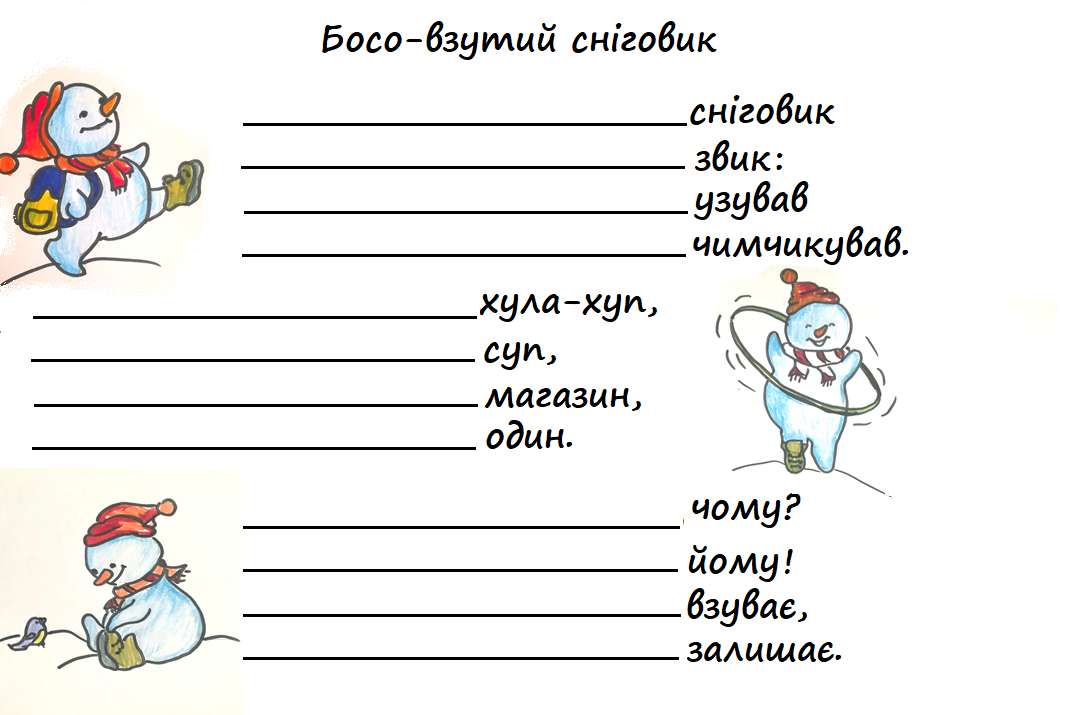 Ілюстрації Аліни ТкаченкоЗнайди у вірші й випиши синоніми до слів:
мішок – _________________;
магазин – __________________;вийшов – __________________;
гарно – ____________________.Якби авторка використала у вірші подані вище слова, чи мав би вірш віршовану форму? Запиши власні міркування на тему «Чому важливо вміти добирати синоніми?». ________________________________________________________________________________________________________________________________________________________________________________________________________________________________________________________________________________________________________________________________________________________________________________________________________________________________________________________________________________________________________________________________________________________________________________________________________________________________________________________________________________________________________________________________________________________________________________________________________________________________________________________________З’ясуй, яку роль у реченні відіграє виділене слово. Проведи експеримент: прибери з речення слово до. Чи зруйнувалося речення? Для чого потрібне слово до в реченні?Позаходив до крамниць,накупив собі дрібниць...Продовж експериментувати: прибери з другого речення слово а. Чи зруйнувалося речення? Для чого потрібне слово а?Я до міста йшов у пра́вім,
а назад у лівім йду!А тепер прибери з третього речення слово не. Чи зруйнувалося речення? Як змінився його зміст? Трохи босих,
трохи взутих
в місті сла́внім не бува.Заповни таблицю, виписавши з вірша по 1–2 слова до кожної частини мови.Прочитай анонс двох книжок та обговори з однокласниками й однокласницями, що є дитячого в детективах для дітей. Чи подобаються тобі детективи? Чим для слідчих небезпечно не вміти відрізняти факти від вигадок?«Остання пригода детектива Носика» та «Детектив Носик і викрадачі»Автор: Мар’ян ОрлоньПереклад з польської: Наталка МалетичІлюстрації: Єжи ФлісакВидавництво: Видавництво Старого Лева, 2016–2017Вік: 6–9Почесний пенсіонер Амвросій Носик потрапив до компанії маленьких слідчих завдяки своєму зменшувально-пестливому прізвищу й товариству унікального пса Куби, котрий дасть фору навіть знаменитому комісарові Рексу.На харизматичний дует, що вже був попрощався з днями бойової слави, чекають нові пригоди. Зрештою, детективи колишніми не бувають. І нехай злочини, які їм доводиться розплутувати у відставці, дещо іграшкові – то крадіжка музичної скриньки, то псевдозамах на голубів, – зате методи аналітичної роботи якнайсправжнісінькі. Неординарне мислення допомагає героям викривати поганців за їхніми звичками, орфографічними помилками й літературними вподобаннями.«Розбишацький детектив»Авторка: Діана МельниковаІлюстрації: Марія ГермашеваВидавництво: Фонтан казок, 2017Вік: 9–11Лесю Дику та Сергія «Сера» Василевського не назвеш типовим детективним тандемом. По-перше, ніхто з них не є професіоналом чи бодай фанатом криміналістики. За пошуки викраденого меча князя Святослава школярі беруться через випадковий збіг обставин, пов’язаних з напівсвійським кажаном.По-друге, важко сказати, хто в цій парі Шерлок Голмс, а хто – Джон Ватсон. (Усе ясно лише з Ірен Адлер, але про це ви самі дізнаєтеся з книжки). Так, Леся грає на скрипці й має соколине око. Однак і Сер не пасе задніх: він чудово знається на зброї, майстерно провадить допити й працює під прикриттям.По-третє, обоє виписані з мінімальним рівнем умовності. Ані Леся, ані Сергій не можуть похизуватися безпомильністю Коломбо чи самовідданістю Джеймса Гордона. Ми бачимо живих, сучасних дітей, які бояться, вагаються, вживають сленг і консультуються з Google. Окрім оперативних дій, у їхньому житті є школа, батьки, репетитори, друзі, котрі потребують уваги не менше, ніж деякі злодії – співчуття.    Уяви, що ти редактор радіопрограми «Книжковий меридіан». Обери, з ким з однокласників чи однокласниць ти хочеш попрацювати над такою радіопрограмою. Виберіть один з прочитаних анонсів і підготуйте уявне інтерв’ю з автором чи авторкою книжки. Напишіть кілька запитань і відповідей, користуючись інформацією з анонсу. Домовтеся, хто буде ведучим, а хто – письменником або письменницею. Розіграйте інтерв’ю.  Уяви, що ти вранці їдеш до школи в шкільному автобусі і на одній із зупинок в очікуванні стоїть босо-взутий сніговик. Напиши новорічну детективну історію.Одного морозного ранку, незадовго до зимових канікул, ми їхали автобусом до школи. Аж раптом… __________________________________________________________________________________________________________________________________________________________________________________________________________________________________________________________________________________________________________________________________________________________________________________________________________________________________________________________________________________________________________________________________________________________________________________________________________________________________________________________________________________________________________________________________________________________________________________________________________________________________________________________________________________________________________________________________________________________________________________________________________________________________________________________________________________________________________________________________________________________________________________________________________________________________________________________________________________________________________________________________________________________________________________________________________________________________________________________Обери, з ким з однокласників чи однокласниць ти хочеш обмінятися текстами, щоб прочитати історії одне одного. Обговоріть, що вам сподобалося в текстах одне одного, а що, на вашу думку, бажано змінити або додати. Поміркуй, що ти хочеш уточнити у власному тексті після обговорення. Відредагуй власний текст.Розглянь ілюстрацію до вірша на с.137. Чи можна сказати, звідки родом зображений сніговик? Чому ти так думаєш?Тепер розглянь світлину з гуцульськими колядниками. Які деталі малюнка можна впізнати на світлині? Чи схожий одяг сніговика з вірша Олесі Мамчич на одяг чоловіків? Отже, у яких краях мешкає сніговик?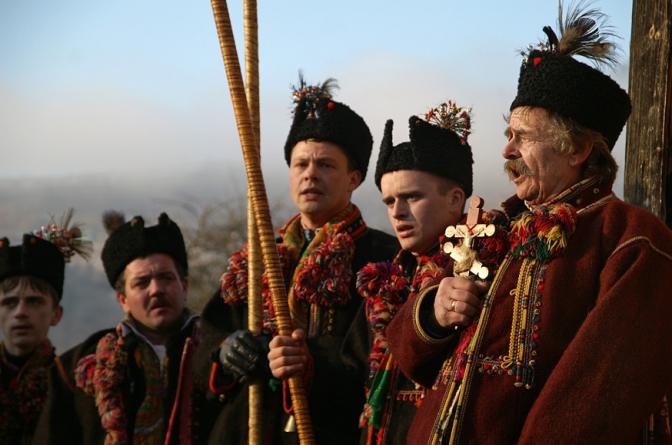 Прочитай уривок з відомого вже тобі твору «Місяцелік» Василя Скуратівського та поміркуй, що було правдою, а що вигадкою в словах гостя. В усіх був святковий настрій, а тому й розмова попливла невимушено з жартами та мудрими дотепами. При нагоді гість пригадав, як він літось зустрічав Новий рік на Гуцульщині. З його цікавих спогадів мені запам’яталася одна деталь. Перед обрядовою вечерею кожен парубок, якщо такий був у сім’ї, мусив піти до потічка, набрати води і принести її до світлиці. Між легінем і господинею виникав діалог. Юнак намагався переконати, що приніс не воду, а густу сметану й масло. Після цього родина починала готувати з цих продуктів вечерю для диких звірят. Оселю ж обсипали кутею та маком. Це для того, щоб «відьма не зайшла в обійстя». Вважалося, доки вона визбирає всі мачини, то й досвіток наступить. За спогадами ми незчулися, як крізь вікна заглянув перший новорічний ранок до нашої хати. – Я вже своє одсвяткував, – сказав напрощанок наш бажаний гість. – Тепер, хрещенику, черга за тобою. Приходь до нас на обід. У мене кутя не менш смаковита, бо варили ми її з дружиною не в печі, а під місяцем; кожна зернина на золотих зірках смажилась. Такого їства ти ще ніколи не куштував. Хрещений, заінтригувавши своєю оповідкою, пішов собі. А я, залишившись сам на сам, довго думав: пожартував чи таки правду сказав названий батько? Адже він бував у світах, багато бачив всякої всячини. То, може, й справді, у нього ця новорічна страва особлива? Ось, як тільки підбереться на полудень, одразу й побіжу в гості. А. Знайди в прочитаному уривку речення, у яких трапилися ці слова, та поясни їхнє лексичне значення.Дóтеп, літось, легінь, потічок, досвіток, незчутися, напрощанок.У разі труднощів звертайся до тлумачного словника. Поміркуй, чим можна пояснити відсутність слова в тлумачному словнику. Познач твердження, з яким або якими ти погоджуєшся.            Це слово, яке вигадав письменник.        Це  слово, яке застаріло й не вживається в сучасній мові.        Це слово, яке вживають у певній місцевості. 	Це слово іншомовного походження. Б. Прочитай речення з виділеними словами. До яких частин мови належать ці слова? Чи можеш ти пояснити різне написання не з дієсловами? Запиши слова, розкриваючи дужки, у два стовпчики. У перший стовпчик запиши дієслова з часткою не, а в другий стовпчик – дієслова, які без не не вживаються. Перевір написання слів другого стовпчика за орфографічним словником. (Не)пам’ятати, (не)волити, (не)заглядати, (не)навидіти, (не)сказати, (не)хтувати, (не)думати, (не)зчутися, (не)смажити. Що спільного й відмінного є між хрещеним батьком оповідача з твору «Місяцелік» і хрещеними батьком Дросельмаєром з казки «Лускунчик і мишачий король»? Заповни діаграму Венна.Якщо в тебе виникають сумніви щодо правильності написання того чи іншого слова, скористайся орфографічним словником.Хрещений батько з твору «Місяцеслів»і Дросельмаєр з казки «Лускунчик і мишачий король» Обери, з ким з однокласників або однокласниць ти хочеш обговорити свій варіант заповнення діаграми Венна. Прочитай речення. До яких частин мови належать виділені слова? Над словами напиши відповідну скорочену назву: ім., дієсл., прийм.  Як відрізнити прийменник від схожого префікса? При нагоді гість пригадав, як він літось зустрічав Новий рік на Гуцульщині.Запиши слова, розкриваючи дужки, у дві групи. До першої групи запиши слова з прийменниками, до другої – без прийменників.  (Під)водою – (під)водник, (на)бережна – (на)березі, (під)вікном – (під)віконня, (при)шкільний – (при)школі, (без)кари – (без)карний.1.______________________________________________________________________________________________________________________________________________________________________________________2._________________________________________________________________________________________________________________________У прочитаному уривку з твору «Місяцелік» оповідач говорить про хрещеного батька названий батько. Обговори з однокласниками та однокласницями, а чи завжди можна слова названий батько замінити на слова хрещений батько. Для пошуку аргументів прослухай українську народну казку «Названий батько» за посиланням https://www.youtube.com/watch?v=PS4tL6MVNH4Свою думку познач на шкалі й наведи аргументи на її захист.Чи завжди можна слова названий батько замінити на слова хрещений батько?   	Прочитай уривки з казки «Названий батько» з олівцем у руці. Які особливі риси художнього мовлення проявилися в цих уривках? Підкресли їх. Уяви себе слідчим, який пише рапорт (офіційне повідомлення керівництву) з місця подій. Кожний з уривків спробуй письмово переказати як рапорт.  Згодилися брати та й пішли з тим дідом. Ідуть темними лісами, широкими полями. Ідуть та й ідуть, коли бачать, аж стоїть така хатка чепурна, біленька у вишневому садку, квітками обсаджена. Вибігає з хатки дівчина, така гарна, як та квіточка. ____________________________________________________________________________________________________________________________________________________________________________________________________________________________________________________________________________________________________________________________________________________________________________А три брати живуть. Старший брат так забагатів, що вже будинки собі помурував, червінці складає та тільки про те й думає, як би йому тих червінців найбільше постягати. А щоб убогому чоловікові запомогти, то того й не нагадуй — дуже скупий був. Підстарший брат теж забагатів. Стали за нього наймити робити, а сам він тільки лежить, їсть, п'є та порядок дає. Найменший так собі живе: коли що дома є, то й з людьми поділиться._______________________________________________________________________________________________________________________________________________________________________________________________________________________________________________________________________________________________________________________________________________________________________________________________________________________________________________________________________________________________________________________________________Чому на словах інколи щось легше «зробити», ніж реально? Для чого потрібні службові частини мови?  Що відрізняє детективи для дітей від детективів для дорослих? Які двійники є в мові? Якими рисами художнє мовлення відрізняється від нехудожнього?«Медійна програма в Україні» фінансується Агентством США з міжнародного розвитку (USAID) і виконується міжнародною організацією Internews. ‘												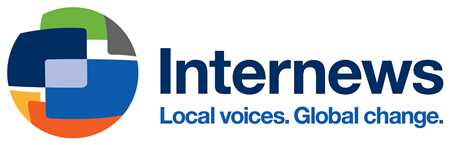 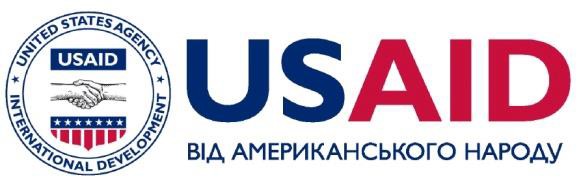 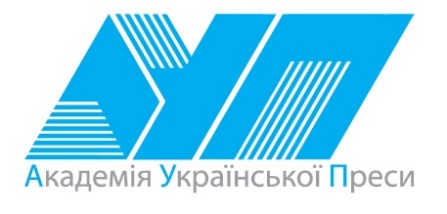 Виготовлення цього тижневого кейсу стало можливим завдяки підтримці американського народу, що була надана через проект USAID «Медійна програма в Україні», який виконується міжнародною організацією Internews. Зміст матеріалів є виключно відповідальністю авторської групи та необов’язково відображає точку зору USAID, уряду США та Internews.Прочитай вірш Олесі Мамчич «Босо-взутий сніговик» на с. 136–137.Чи схожий він за змістом на твій? Чим саме? Чому?Чи можна за однаковими римованими словами скласти різні за змістом вірші? Чому так відбувається? 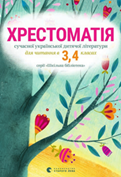 В українській мові виділяють три службові частини мови: прийменник, сполучник, частку.Прийменники разом з формами відмінка означають зв'язок іменників, числівників і займенників з іншими словами. Наприклад: заходити до крамниць, прийти з гостинцем. Сполучники з’єднують незалежні одне від одного слова. Наприклад: піди та скажи, фільми або мультфільми, складно, але цікаво. Частки надають нового змісту цілому висловлюванню. Наприклад: Я прочитав книгу. – Я не прочитав книгу. – Я би прочитав книгу. Частини мовиСамостійніІменникЧастини мовиСамостійніПрикметникЧастини мовиСамостійніЧислівникЧастини мовиСамостійніЗайменникЧастини мовиСамостійніДієсловоЧастини мовиСамостійніПрислівникЧастини мовиСлужбовіПрийменникЧастини мовиСлужбовіСполучникЧастини мовиСлужбовіЧасткаЧастини мовиВигукДетекти́в — різновид творів (прозаїчні твори, кінофільми, комікси), у яких розкривається певна таємниця, пов'язана зі злочином. Не з дієсловами звичайно пишуть окремо: не зайшла, не куштував. Це частка зі значенням заперечення. Але є декілька дієслів, які без не не вживаються. Наприклад:  незчутися, ненавидіти. Не на початку слова може бути префіксом або входити до кореня.  Пишу НЕ окремоПишу НЕ разом_______________________        _____________________________________________________________________________________________________________________________________        ______________________________________________________________________________________________________________ТакВажко визначитисяНі